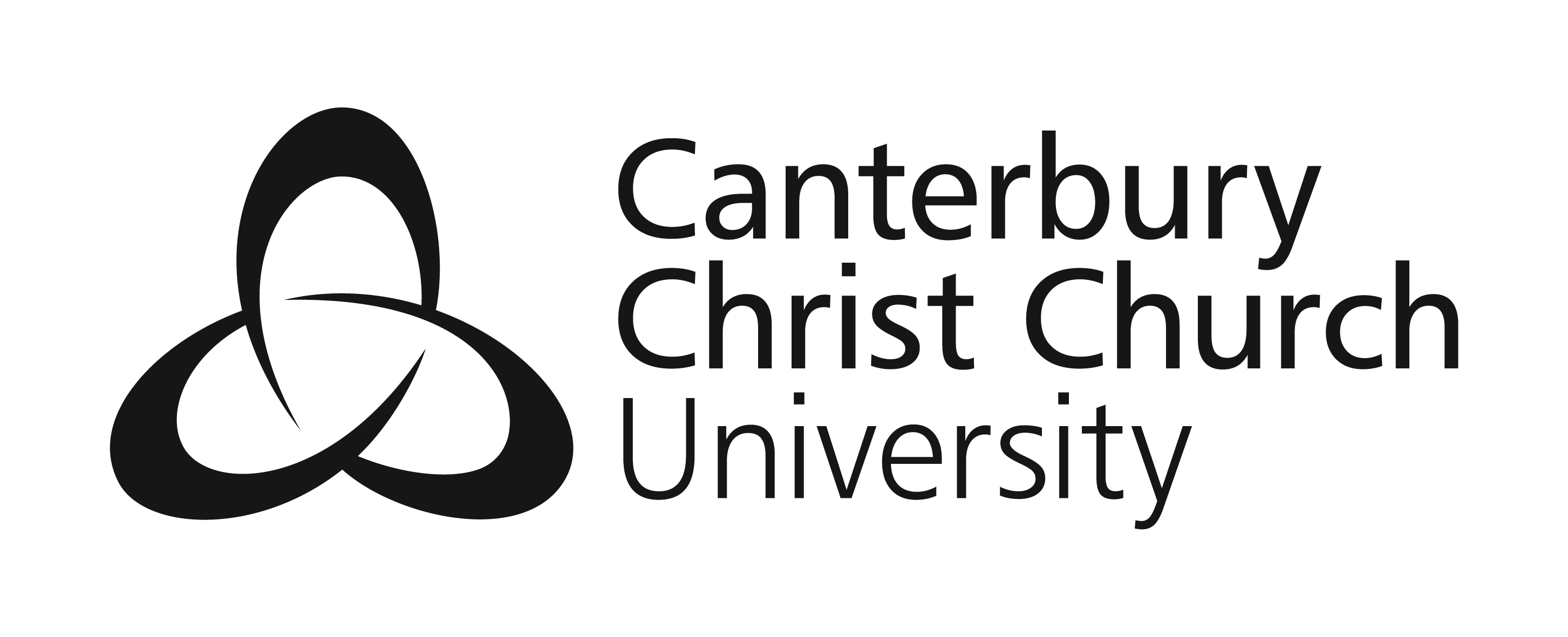 CONSENT FORM
Contact details:												Please initial box__Copies:	1 for participant	1 for researcherTitle of Project:
Name of Researcher:
<Please include the names of the principal investigator and any co-researchers if relevant>Address:[Use CCCU postal address preceded by your Faculty]Tel: [Avoid the use of a personal mobile/telephone number. Use professional telephone number or for students the CCCU main number followed by your supervisors extension.]Email: [Use your CCCU email address]1.I confirm that I have read and understand the participant information for the above project and have had the opportunity to ask questions.2.(If applicable) I confirm that I agree to any audio and/or visual recordings.3.I understand that any personal information that I provide to the researchers will be kept strictly confidential and in line with the University Research Privacy Notice 4.I understand that my participation is voluntary and that I am free to withdraw my participation at any time, without giving a reason.5.I agree to take part in the above project.Name of Participant:Date:Signature:Name of person taking consent (if different from researcher)Date:Signature:Researcher:Date:Signature: